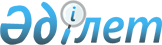 О внесении изменений в решение маслихата от 6 июня 2016 года № 23 "Об утверждении Правил оказания социальной помощи, установления размеров и определения перечня отдельных категорий нуждающихся граждан"
					
			Утративший силу
			
			
		
					Решение маслихата Узункольского района Костанайской области от 25 декабря 2019 года № 331. Зарегистрировано Департаментом юстиции Костанайской области 10 января 2020 года № 8873. Утратило силу решением маслихата Узункольского района Костанайской области от 19 августа 2020 года № 401
      Сноска. Утратило силу решением маслихата Узункольского района Костанайской области от 19.08.2020 № 401 (вводится в действие по истечении десяти календарных дней после дня его первого официального опубликования).
      В соответствии со статьей 6 Закона Республики Казахстан от 23 января 2001 года "О местном государственном управлении и самоуправлении в Республике Казахстан" Узункольский районный маслихат РЕШИЛ:
      1. Внести в решение маслихата "Об утверждении Правил оказания социальной помощи, установления размеров и определения перечня отдельных категорий нуждающихся граждан" от 6 июня 2016 года № 23 (опубликовано 28 июля 2016 года в районной газете "Нұрлы жол", зарегистрировано в Реестре государственной регистрации нормативных правовых актов под номером 6531) следующие изменения:
      в Правилах оказания социальной помощи, установления размеров и определения перечня отдельных категорий нуждающихся граждан, утвержденных указанным решением:
      подпункт 3) пункта 2 исключить;
      пункт 3 изложить в новой редакции:
      "3. Для целей настоящих Правил под социальной помощью понимается помощь, предоставляемая местным исполнительным органом в денежной форме отдельным категориям нуждающихся граждан (далее – получатели) в случае наступления трудной жизненной ситуации, а также к праздничному дню.";
      пункт 5 изложить в новой редакции:
      "5. Праздничным днем является День Победы - 9 мая.";
      абзац первый пункта 7 изложить в новой редакции:
      "7. Единовременная социальная помощь оказывается следующим гражданам, оказавшимся в трудной жизненной ситуации, а также отдельным категориям граждан к праздничному дню:";
      подпункт 9) пункта 7 на государственном языке изложить в новой редакции, текст на русском языке не меняется;
      подпункт 10) пункта 7 исключить;
      пункт 12 изложить в новой редакции:
      "12. Социальная помощь к праздничному дню оказывается по списку, утвержденному местным исполнительным органом по представлению уполномоченной организации либо иных организаций без истребования заявлений от получателей.".
      2. Настоящее решение вводится в действие по истечении десяти календарных дней после дня его первого официального опубликования.
					© 2012. РГП на ПХВ «Институт законодательства и правовой информации Республики Казахстан» Министерства юстиции Республики Казахстан
				
      Председатель сессии

В. Лазарева

      Секретарь Узункольского районного маслихата

А. Бараншина
